Sailor Moon “Wipeout” Game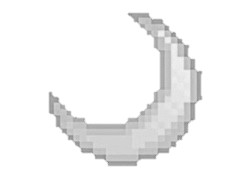 1._____________________________________________________________________________________2.____________________________________________________________________________________3.____________________________________________________________________________________4.____________________________________________________________________________________5._____________________________ _______________________________________________________6.____________________________________________________________________________________7.____________________________________________________________________________________8.____________________________________________________________________________________9.____________________________________________________________________________________10.____________________________________________________________________________________11.____________________________________________________________________________________12.____________________________________________________________________________________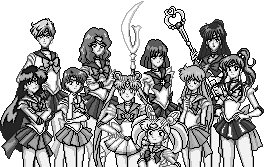 